1 Copies  of the Appendices are available by contacting the Clerk (Contact Details at the top of the Agenda) or they can be viewed/downloaded at www.ettington.org ETTINGTON PARISH COUNCIL ETTINGTON PARISH COUNCIL PO Box 6271, Stratford upon Avon, Warwickshire, CV37 1NX 01789 295827; 07786938072; Email to; EPC.Clerk@yahoo.com PO Box 6271, Stratford upon Avon, Warwickshire, CV37 1NX 01789 295827; 07786938072; Email to; EPC.Clerk@yahoo.com To: (Councillors) J Collins, R Hawksworth, J Henry, D Hughes, L Holtom and R Smith of Ettington Parish Council You are hereby summoned to attend the Ordinary Meeting of the above named Council, to be held at Ettington Community Centre on Wednesday 13 March 2019 commencing at 7.30 pm The business to be transacted at the meeting is as follows: AGENDA FOR THE MEETIING OF THE PARISH COUNCIL TO BE HELD 13 March 2019Councillors are reminded that they must act solely in the public interest and should never improperly confer an advantage or disadvantage on any person or act to gain financial or other material for themselves, family, friends or close associates. To: (Councillors) J Collins, R Hawksworth, J Henry, D Hughes, L Holtom and R Smith of Ettington Parish Council You are hereby summoned to attend the Ordinary Meeting of the above named Council, to be held at Ettington Community Centre on Wednesday 13 March 2019 commencing at 7.30 pm The business to be transacted at the meeting is as follows: AGENDA FOR THE MEETIING OF THE PARISH COUNCIL TO BE HELD 13 March 2019Councillors are reminded that they must act solely in the public interest and should never improperly confer an advantage or disadvantage on any person or act to gain financial or other material for themselves, family, friends or close associates. 17.30 Apologies for Absence   27.32 Acceptance of Apologies for Absence 37.34 Declaration of Disclosure Pecuniary Interest (Councillors are reminded that in addition they still have personal interests and should at all times bear in mind the public perception) 47.35 To Confirm Minutes of the last Parish Council Meeting that took place on 13 February 2019 (minutes attached are unconfirmed). 57.37 Community Centre Update to include:Ear Marked Reserves of £8,000.  The Community Centre Management Committee are considering installation of staircase and would like to explore the potential for the Council granting £8,000 as a contribution.Storage Fee:  The CCMC are considering making a charge for storage which would mean that Rubbish Friends would be charged.  As this is a purely voluntary, unfunded group the PC would potentially be asked to fund this.  67.47Warwickshire County Council/Stratford District Council update  78.05Open Forum (Approximately 15 minutes is allocated to this item) - Parishioners of Ettington are invited to address the Council on any relevant matter for a maximum of 3 minutes.  Please note that as this is a meeting of the Council, held in public, attendees should not expect to be allowed to contribute to the rest of the meeting.  Individuals who may have useful information could occasionally be called upon at the discretion of the Chairman. 88.20Planning Matters A – Applications  Application(s) reference: 18/03572/FUL Proposed Change of use for Home BoardingDogs at Bramble Reed House, 3 Hockley Lane, Ettington CV37 7SS Comments due by: 7 March 2019.Application(s) reference: 19/00442/FUL Proposed garage extension. Proposed drivewayand dropped kerb to highway to create off street parking at 3 Banbury Road, Ettington   Comments due by: 27 March 2019.98.25Finance Report - Appendix 1 108.30Clerk's Report - Appendix  2 118.35Correspondence Report  Appendix 3 128.40Induction Pack for Councillors –Appendix 4 –to consider, debate and agree any amendments to the Pack.138.45Social Media Policy – Appendix 5  - to consider, debate and agree any amendments to the Policy148.50Lease In Respect of Community Centre Appendix 6158.55Tree Inspection The Tree Survey was last undertaken in Spring 2016 and, as previously agreed that these should be undertaken every 3 years the Council need to make a resolution to support reinspection.169.00Neighbourhood Plan – to consider production of summary document for the purpose of considering planning applications.179.05Youth Project189.10Parish Meeting 199.15Tennis Courts to consider whether it would be appropriate to offer the school use of the courts for PE/After School Clubs.209.27Tri-annual Tree Inspection – To consider, debate and make a resolutionFuture Agenda ItemsDocument Retention Policy – April 2019Affordable Housing – April 2019Purchase of IT Equipment for Chairman – May 2019Councillor Portfolios/Meeting schedule – June 2019 Grounds Maintenance Contract – November 2019 (due for renewal April 2020)Insurance – December 2019 (3 year agreement with Came & Co expires April 2020)Dates of Future MeetingsParish Meeting 23 March 201910 April 2019 – Ordinary Meeting15 May 2019 – Annual Meeting12 June 2019 – Ordinary MeetingDates of Future MeetingsParish Meeting 23 March 201910 April 2019 – Ordinary Meeting15 May 2019 – Annual Meeting12 June 2019 – Ordinary MeetingDated this  8th day of March 2019 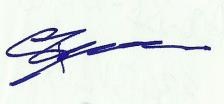 Sarah Furniss Ettington Parish Council ClerkDated this  8th day of March 2019 Sarah Furniss Ettington Parish Council Clerk